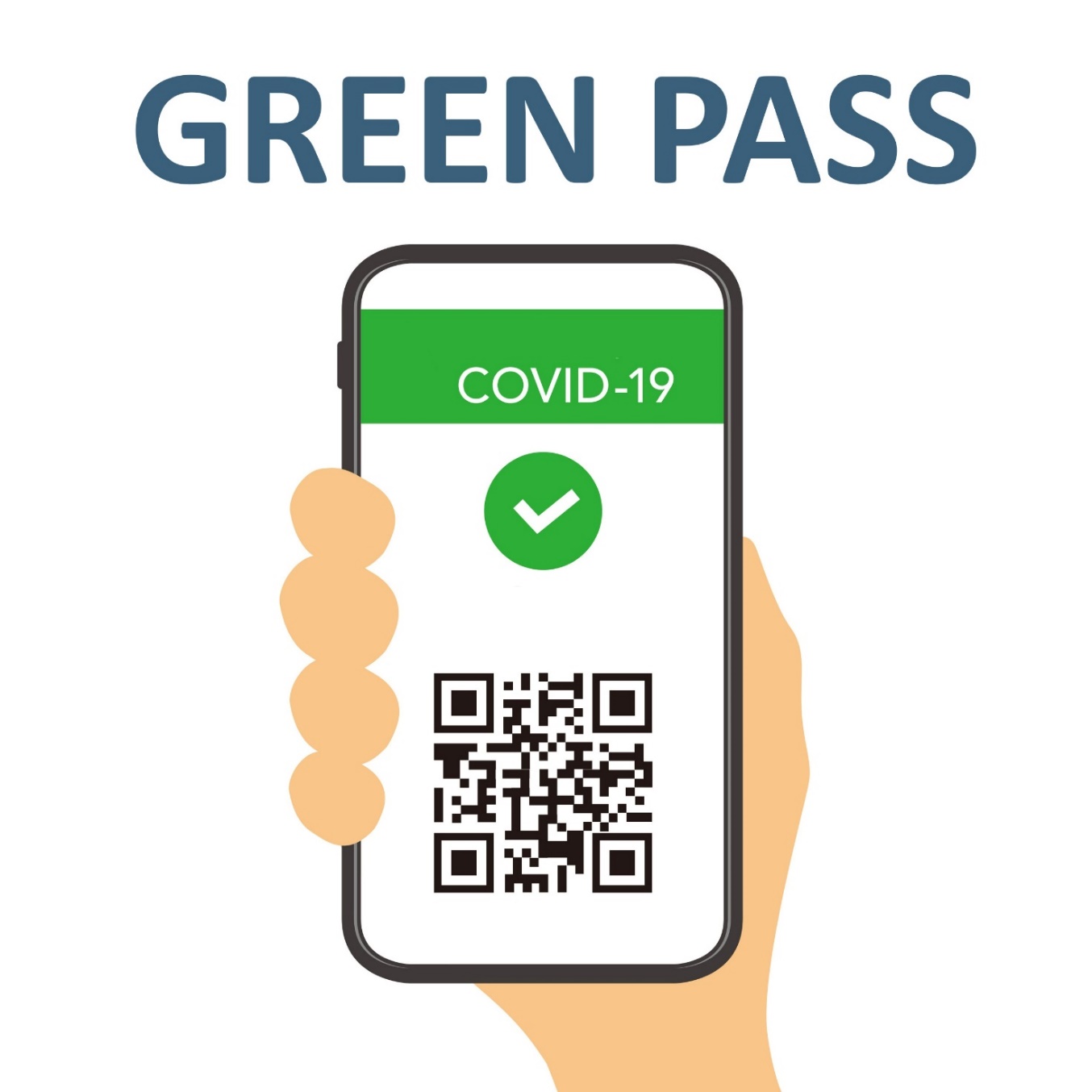 La consumazione ai tavoli all’interno di questo     esercizio, può avvenire SOLO previo accertamento della validità del GREEN PASSConsumption at the tables within this exercise can ONLY take place after verifying the validity of the GREEN PASS